Kalachakra Buddha Association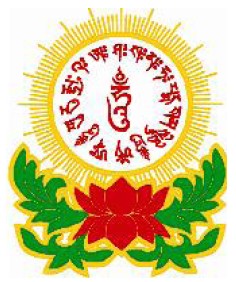 3004 W. Audie  Murphy  Pkwy., Farmersville, TX 75442 Tel: 972-782-7587            Fax: 972-782-7656Website: www.kba-tx.org        Email：info@kba-tx.orgLunar New Year Ceremony and Events   In the coming 2019 Lunar New Year, our temple will be hosting a series of events.  On New Year Eve – February 4th, Monday, around 8:30 p.m., we are inviting Master Shi Lian Zhen and Master Shi Lian Yang to perform Lunar New Year Eve Praying Ceremony, and we will be gathering to pray, present first incense for the year, Master Shi Lian Zhen will give red envelope (ang pau) and peace symbol envelope for the public.  Then, around midnight we will pray for heaven god and supper will be served.  During the ceremony, Master Shi Lian Zhen, Master Shi Lian Yang and Lamas will ask to bless everyone a prosperity new year, good health, happiness in the family, good luck, world peace, economy prosperity and less mother earth disaster.  Kalachakra Buddha Association invites you and your family come and joins us.Kalachakra Buddha Association will be performing 7 days continuously for “Yellow Jambhala Good health, Good Fortune & Reduce Disaster Ceremony Fire Puja”.  We are inviting you to register for the fire puja. 2019 Lunar New Year Event Timeline  Continues on Back！真佛宗三輪雷藏寺新春黄財神息災祈福敬愛護摩法會報名表Kalachakra Buddha Association Registration Form for Yellow Jambhala Ceremony法會報名金額  (Ceremony  )  $________________供品贊助  (花、香、燈、茶、果、糕餅等) (Altar Offerings):  $______________供齋 (Meal Offering)  $______________蓮花 (Lotus Papers) (每朵Lotus$3.00 each) $___________________金紙 (Mantra Papers) (每份Bundles$7.00 each) $ ______________報名總金額  (Total  Amounts)  $________________支票抬頭請寫: Kalachakra Buddha Association OR   K.B.A.報名表格不夠，請自行影印。謝謝您的合作！If need to please feel free to make more copies. Thank you!Remember to chant “Om Guru Lian Sheng Siddhi Hum” regularly1/01TuesdayOpen registration for Tai Sui light, Luminance Light and Medicine Buddha light.1/26Saturday1:00PMFarewell Tai Sui / Luminance Light, Spring Cleaning1/27Sunday10:00AMCleaning and Chinese New Year Decoration, Setup Tai Sui / Luminance Light & Medicine Buddha light  1/27Sunday7:00PMPadmakumara Fire Puja1/28 - 2/02Monday to Saturday7:00PMYellow Jambhala Fire Puja2/01 – 2/03Friday to SundayThree days Meditation Courses2/03  Sunday2:00PMYellow Jambhala Fire Puja and Blessing.2/04Monday8:30PMWe will be gathering to pray, present first incense for the year, Masters will give red envelope (ang pau) and peace symbol envelope for the public.2/05 - New Year DayTuesday11:00AM – NoonGrand offering to all Buddha & Lunch2/05 - New Year DayTuesday4:00pm- 5:00 pmPray Earth Deity Dharma姓     名Name年齡Age住   址Address祈   願Wish供養金Donations